WCPiT /EA/381-35/2022 		Poznań, 2022-08-17Uczestnicy postępowaniaDotyczy: przetargu nieograniczonego o wartości szacunkowej zamówienia przekraczającej kwoty określone w przepisach wydanych na podstawie art. 3 ust. 1 ustawy Prawo Zamówień Publicznych na dostawę różnych wyrobów medycznych Zgodnie z art. 135 ust. 2 ustawy Prawo Zamówień Publicznych z dnia 11 września 2019r. (Dz.U. z 2021 r. poz. 1129 ze zm.) Wielkopolskie Centrum Pulmonologii i Torakochirurgii SP ZOZ udziela wyjaśnień dotyczących Specyfikacji Warunków Zamówienia oraz na podstawie art. 137 ust. 1 ustawy Prawo Zamówień Publicznych zmienia treść SWZ.ZESTAW IPakiet 7 poz. 3-4: Czy Zamawiający wymaga zaoferowania dwóch różnych produktów odpowiadających rozmiarom L i XL o dwóch różnych zakresach obwodów dających pacjentowi komfort użytkowania? Na rynku polskim pojawiły się oferty proponujące w rozmiarze XL pieluchomajtki w rozmiarze L, które wg oferentów mają maksymalny obwód 160cm. W wyniku czego dany wykonawca oferuje dwa razy ten sam produkt w rozmiarze L. Maksymalny obwód pieluchomajtek wyznaczony jedynie ze zsumowania szerokości produktu w części tylnej i przedniej nie jest optymalnym rozmiarem, gdyż pacjent będzie odczuwał dyskomfort i ucisk. Wtenczas zaleca się rozmiar o większym obwodzie. Dlatego, jak wynika z opis przedmiotu zamówienia zawartym w SWZ, zakres obwodów różnych produktów jest inny i częściowo na siebie zachodzi, w celu optymalnego dopasowania i komfortu użytkującego.Odpowiedź:W pozycji 3 i 4 Zamawiający wymaga zaoferowania produktów w dwóch rozmiarach poz. 3- L, poz. 4 – XL o rekomendowanym obwodzie (bez rozciągania) podanym w szczegółowym opisie przedmiotu zamówienia.Dot. wzoru umowy:Czy Zamawiający zgadza się na obniżenie kary umownej do 0,5% lub na inne złagodzenie kary umownej z § 4 ust. 1 pkt 1) wzoru umowy?Odpowiedź:Wzór umowy pozostaje bez zmian.Czy Zamawiający zgadza się na obniżenie kary umownej do 0,5% lub na inne złagodzenie kary umownej z § 4 ust. 1 pkt 2) wzoru umowy?Odpowiedź:Wzór umowy pozostaje bez zmian.Czy Zamawiający zgadza się aby w § 4 ust. 5 wzoru umowy zostało dodane zdanie o następującej (lub podobnej) treści: „Przed rozwiązaniem umowy Zamawiający pisemnie wezwie Wykonawcę do należytego wykonywania umowy.”?Zważywszy na doniosłe i nieodwracalne skutki prawne rozwiązania umowy, celowe jest aby przed rozwiązaniem umowy Zamawiający wezwał wykonawcę do należytego wykonywania umowy. Takie wezwanie najprawdopodobniej zmobilizuje wykonawcę do należytego wykonywania umowy i pozwoli uniknąć rozwiązania umowy, a tym samym uniknąć skutków rozwiązania umowy, które są niekorzystne dla obu stron.OdpowiedzWzór umowy pozostaje bez zmian.ZESTAW IIPakiet nr 11, pozycja nr 1 – Czy zamawiający dopuści maskę z nebulizatorem rozbijającym cząstki leku od 2,0 do 2,2 mikronów?Odpowiedź:SWZ pozostaje bez zmian.Pakiet nr 11, pozycja nr 1 – Czy zamawiający dopuści dołączenie instrukcji obsługi do opakowania zbiorczego? Odpowiedź:SWZ pozostaje bez zmian.Pakiet nr 11, pozycja nr 2 – Czy zamawiający dopuści dołączenie instrukcji obsługi do opakowania zbiorczego? Odpowiedź:SWZ pozostaje bez zmian.Pakiet nr 16, pozycja nr 1 – Czy zamawiający dopuści płyn do płukania jamy ustnej z 0,1% roztworem nadtlenku wodoru lub 0,12% roztworem chlorheksydyny? Odpowiedź:SWZ pozostaje bez zmian.ZESTAW IIIUprzejmie prosimy o udzielenie odpowiedzi na poniższe pytania dot. załącznika nr 5 – wzoru umowy dla pakietu nr 28:Czy Zamawiający zmieni zapisy projektu umowy w § 2 pkt 3 w szczególności termin realizacji w nagłych przypadkach wydłuży do 2 dni? Uzasadnienie: zamówienie złożone po godzinie 13.00 technicznie może zostać wysłane tzn. odebrane przez firmę przewozową dnia następnego, dlatego w tego typu przypadkach dostawa nastąpi na drugi dzień od dnia złożenia zamówienia. W takich przypadkach wykonawca mający siedzibę i magazyn poza miejscem realizacji dostawy z góry skazuje się na kary umowne za nieterminową realizację zamówienia.Odpowiedź:Wzór umowy pozostaje bez zmian.Czy Zamawiający wyrazi zgodę i obniży karę umowną określoną w § 4 ust 1,  pkt 1) projektu umowy do 1% wartości brutto danej dostawy za każdy dzień zwłoki? Uzasadnienie jak wyżej.Odpowiedź:Wzór umowy pozostaje bez zmian.Czy Zamawiający wyrazi zgodę i obniży karę umowną określoną w § 4 ust 1,  pkt 2) projektu umowy do 1% wartości brutto danej dostawy za każdy dzień zwłoki? Uzasadnienie jak wyżej.Odpowiedź:Wzór umowy pozostaje bez zmian.ZESTAW IVPytanie nr 1Dotyczy wzoru umowy:Celem usprawnienia procesu realizacji umowy zwracamy się do Zamawiającego czy przewiduje taką możliwość, aby po podpisaniu umowy zobowiązał się do przekazywania wykonawcy przewidywalnego - orientacyjnego w okresie kwartalnym/miesięcznym harmonogramu oczekiwanych dostaw/zamówień? Pozwoli to Wykonawcy w odpowiednim czasie zarezerwować wymagany dostawą towar dla Zamawiającego.Odpowiedź:Zamawiający nie przewiduje możliwości, aby po podpisaniu umowy zobowiązał się do przekazywania wykonawcy przewidywalnego - orientacyjnego w okresie kwartalnym/miesięcznym harmonogramu oczekiwanych dostaw/zamówień.Pytanie nr 2Dotyczy wzoru umowy:Prosimy o modyfikację zapisów § 4 w taki sposób, aby wysokość kary umownej naliczana była od wartości netto a nie brutto. VAT jest należnością publicznoprawną, którą wykonawca jest zobowiązany odprowadzić do urzędu skarbowego. Ponadto sama kwota podatku VAT wliczona do ceny oferty nie ma wpływu na korzyści ekonomiczne osiągane przez wykonawcę z tytułu wykonania zamówienia. Odpowiedź:Wzór umowy pozostaje bez zmian.Pytanie nr 3Dotyczy wzoru umowy:W związku z tym iż  zgodnie art. 431 ustawy PZP zarówno wykonawca jak i Zamawiający obowiązani są współdziałać przy wykonywaniu umowy w celu należytej realizacji  zamówienia Wykonawca zwraca się z wnioskiem do Zamawiającego o dodanie zapisów projektu umowy w § 4, mając na względzie zgodną z prawem i równorzędną relację łączącą Zamawiającego z Wykonawcą o poniższej treści: Zamawiający zapłaci Wykonawcy kary umowne za: odstąpienie od umowy lub jej rozwiązanie z powodu okoliczności, za które odpowiada Zamawiający, w wysokości 10 % niezrealizowanej wartości netto umowy.Wskazany zapis jest istotny dla należytej realizacji zamówienia publicznego oraz  współpracy pomiędzy Zamawiający a Wykonawcą. W stosunkach cywilnoprawnych bardzo ważna jest równowaga pomiędzy obiema stronami umowy oraz wzajemne kształtowanie jej postanowień w granicach zasady swobody umów (art. 3531 KC), pozwalające na uznanie wykonawcy za partnera, szanujące jego podstawowe prawa i pozwalające na zrównoważone i partnerskie relacje między zamawiającym i wykonawcą. Odpowiedź:Wzór umowy pozostaje bez zmian.Pytanie nr 4Dotyczy wzoru umowyProsimy o wyjaśnienie czy Zamawiający wyrazi zgodę na dodanie do umowy sformułowania, iż„Zamawiający będzie składał zamówienia według bieżących potrzeb, przy czym wartość zamówienia jednostkowego nie powinna być mniejsza niż 300 zł. netto”?Mając na względzie czynniki ekologiczne, chcielibyśmy dążyć do ograniczenia liczby opakowań, ilości listów przewozowych i faktur w formie papierowej. W związku z tym prosimy o ustanowienie minimalnej wartości zamówienia w kwocie 300 zł. Odpowiedź:Wzór umowy pozostaje bez zmian.Pytanie nr 5Dotyczy wzoru umowy:Czy Zamawiający wyrazi zgodę na dodanie do wzoru umowy klauzuli wyłączającej odpowiedzialność Stron na wypadek wystąpienia tzw. siły wyższej?Wykonawca proponuje następującą treść ww. klauzuli: „Żadna ze Stron nie ponosi odpowiedzialności za nienależyte wykonanie lub niewykonanie Umowy w takim zakresie, w jakim zostało to spowodowane działaniem siły wyższej. Przez siłę wyższą rozumie się zdarzenia zewnętrzne, niezależne od Stron i niemożliwe do przewidzenia, takie jak w szczególności: kataklizmy lub analogiczne zdarzenia wywołane przez siły naturalne, wojnę, strajki, ataki terrorystyczne, zdarzenia medyczne i epidemiologiczne, inne zdarzenia losowe, działania producentów, gwałtowną dekoniunkturę, inne nieprzewidziane zdarzenia polityczne, w tym akty władzy państwowej, akty organów unijnych, a także okoliczności związane z wystąpieniem COVID-19, które wpływają w jakikolwiek sposób na należyte wykonanie umowy.”Odpowiedź:Wzór umowy pozostaje bez zmian.Pytanie nr 6Dotyczy wzoru umowy:Zwracamy się z wnioskiem do Zamawiającego o zmianę postanowień § 4 ust. 1 „wzoru umowy”, w taki sposób, aby uzyskał on brzmienie:Wykonawca jest zobowiązany do zapłaty kar umownych:za zwłokę w realizacji dostawy w wysokości 0,5% wartości brutto danej dostawy, zgodnie z zał. nr 1 - za każdy dzień,za zwłokę w wymianie reklamowanego przedmiotu umowy na nowy w wysokości 0,5% wartości brutto danego asortymentu, zgodnie z zał. nr 1 -  za każdy dzień,W ocenie wykonawcy procentowo określone kary mają charakter wygórowany i poprzez ich wysokość nie mają charakteru prewencyjnego ale charakter represyjny, a w razie ich naliczenia prowadziłby do nieuzasadnionego wzbogacenia Zamawiającego, który w przypadku uchybienia w obowiązkach wykonawcy nie ponosi szkody.W zakresie niedopuszczalności zastrzeżenia kary umownej jako rażąco wygórowanej odwołać należy się poglądu zaprezentowanego w wyroku Krajowej Izby Odwoławczej z dnia 30 listopada 2017 r. sprawie KIO 2219/17, gdzie wskazano, że:„Nie jest przy tym dozwolone zastrzeganie we wzorcu umownym kary umownej rażąco wygórowanej (tak też: wyrok Sądu Najwyższego z dnia 25 maja 2007 r., sygn. akt: I CSK 484/06). O tym, czy w danym wypadku można mówić o karze umownej rażąco wygórowanej, nie może sama przez się decydować jej wysokość przyjęta procentowo w określonym akcie prawnym, lecz przede wszystkim stosunek, w jakim do siebie pozostają dochodzona kara umowna i spełnione z opóźnieniem świadczenie dłużnika. W sytuacji, gdy kara umowna równa się bądź zbliżona jest do wysokości wykonanego z opóźnieniem zobowiązania, w związku z którym ją zastrzeżono, można ją uważać za rażąco wygórowaną. Kara umowna może być „rażąco wygórowana” już w chwili jej zastrzegania lub stać się taką w następstwie późniejszych okoliczności, do których można przykładowo zaliczyć to, że szkoda wierzyciela jest znikoma, skutkiem czego zachodzi rażąca dysproporcja pomiędzy jej wysokością a wysokością należnej kary (tak też: Gudowski Jacek (red.), Kodeks cywilny. Komentarz. Księga trzecia. Zobowiązania, 2013). Izba zważyła, że Zamawiający konstruując postanowienia dotyczące kar umownych wypaczył w istocie ich rzeczywisty cel jakim jest naprawienie szkody wyrządzonej Zamawiającemu z tytułu niewykonania lub nienależytego wykonania świadczenia niepieniężnego, czym naruszył przepisy kodeksu cywilnego. Uprawnienie Zamawiającego do konstruowania zapisów umownych w sprawie zamówienia publicznego nie może być nadużywane i prowadzić do nieuzasadnionego wzbogacenia po stronie Zamawiającego poprzez ustalenie rażąco wygórowanych kar umownych.Odpowiedź:Wzór umowy pozostaje bez zmian.Pytanie nr 7Dotyczy wzoru umowy:Wykonawca zwraca się z wnioskiem o wprowadzenie do wzoru umowy poniższej klauzuli dot. wprowadzania zmian do umowy:Strony oświadczają, że Umowa jest zawierana w sytuacji pandemii i zbrojnej agresji Federacji Rosyjskiej na Ukrainę oraz uznają, że konsekwencje geopolityczne, ekonomiczne oraz społeczne tych zdarzeń nie są możliwe do przewidzenia. W konsekwencji za nieprzewidziane w chwili zawarcia Umowy strony uznają wszelkie okoliczności pozostające w związku z wyżej wymienionymi sytuacjami, które mogą wpłynąć na realizację tej Umowy. Na tej zasadzie Wykonawca ma możliwość skorzystania z przyznanych mu tą Umową oraz przepisami prawa uprawnień w zakresie kierowania do Zamawiającego wniosków i roszczeń co do zmiany Umowy w przypadkach określonych w tej Umowie oraz przepisach powszechnie obowiązujących w każdym czasie obowiązywania Umowy. Odpowiedź:Wzór umowy pozostaje bez zmian.Pytanie nr 8Pakiet 14.Czy Zamawiający wyrazi zgodę na zaproponowanie:Poz.1 Pojemnika chirurgicznego na wycinki histopatologiczne o pojemności 120ml o wymiarach (śred. górna-śred. dolna x wys) ok. Ø58 – Ø48 x 69 mm wykonany z polipropylenu ze szczelnie zakręcaną nakrętką – zakręcanie typu „Liquid Proof” z dodatkowym kołnierzem pod nakrętką zabezpieczającym przed rozlaniem płynu. Pojemnik przezroczysty, nakrętka czerwona.Odpowiedź:SWZ pozostaje bez zmian.Pytanie nr 9Pakiet 14.Czy Zamawiający wyrazi zgodę na zaproponowanie:Poz.1 Pojemnika chirurgicznego na wycinki histopatologiczne o pojemności 150ml o wymiarach (śred. górna-śred. dolna x wys) ok. Ø60 – Ø51,85 x 74,2 mm wykonany z polipropylenu ze szczelnie zakręcaną nakrętką – zakręcanie typu „Liquid Proof” z dodatkowym kołnierzem pod nakrętką zabezpieczającym przed rozlaniem płynu. Pojemnik przezroczysty, nakrętka czerwona.Odpowiedź:SWZ pozostaje bez zmian.Pytanie nr 10Pakiet 14.Czy Zamawiający wyrazi zgodę na zaproponowanie:Poz.2 Pojemnika chirurgicznego na wycinki histopatologiczne o pojemności 200ml o wymiarach (śred. górna-śred. dolna x wys) ok. Ø60 – Ø60 x 79 mm wykonany z polipropylenu ze szczelnie zakręcaną nakrętką – zakręcanie typu „Liquid Proof” z dodatkowym kołnierzem pod nakrętką zabezpieczającym przed rozlaniem płynu. Pojemnik przezroczysty, nakrętka czerwona. Odpowiedź:SWZ pozostaje bez zmian.Pytanie nr 11Pakiet 14.Czy Zamawiający wyrazi zgodę na zaproponowanie:Poz.3 Pojemnika chirurgicznego na wycinki histopatologiczne o pojemności 366 ml o wymiarach (śred. górna-śred. dolna x wys) ok. Ø94,0 –Ø74,0 x 82,8 mm wykonany z polipropylenu ze szczelną pokrywką zamykaną na wcisk (zamykanie posiadające plombę zabezpieczającą). Pozostałe parametry zgodne z SIWZ.Odpowiedź:SWZ pozostaje bez zmian.Pytanie nr 12Pakiet 14.Czy Zamawiający wyrazi zgodę na zaproponowanie:Poz.4 Pojemnika chirurgicznego na wycinki histopatologiczne o pojemności 1.200 ml o wymiarach  (śred. górna-śred. dolna x wys) ok. Ø132,0 - Ø105,0 x 126,5 mm wykonany z polipropylenu ze szczelną pokrywką zamykaną na wcisk (zamykanie posiadające plombę zabezpieczającą). Pozostałe parametry zgodne z SIWZ. Odpowiedź:SWZ pozostaje bez zmian.Pytanie nr 13Pakiet 14.Czy Zamawiający wyrazi zgodę na zaproponowanie:Poz 5. Pojemnika chirurgicznego na wycinki histopatologiczne o pojemności 3.400 ml o wymiarach (śred. górna-śred. dolna x wys) ok. Ø202,0 - Ø170,0 x 155,5 mm wykonany z polipropylenu ze szczelną pokrywką zamykaną na wcisk (zamykanie posiadające plombę zabezpieczającą). Pozostałe parametry zgodne z SIWZ. Odpowiedź:SWZ pozostaje bez zmian.Pytanie nr 14Pakiet 14.Czy Zamawiający wyrazi zgodę na zaproponowanie:Poz.6 Pojemnika chirurgicznego na wycinki histopatologiczne o pojemności 5.600 ml o wymiarach (śred. górna-śred. dolna x wys) Ø223,0 - Ø188,0 x 196,0 mm wykonany z polipropylenu ze szczelną pokrywką zamykaną na wcisk (zamykanie posiadające plombę zabezpieczającą) Pozostałe parametry zgodne z SIWZ.Odpowiedź:SWZ pozostaje bez zmian.ZESTAW VPakiet 16 Pozycja 1Prosimy Zamawiającego o dopuszczenie: Zestaw do  toalety jamy ustnej zawierający w jednym fabrycznym opakowaniu: 2 gąbki z poprzecznym pofałdowaniem pokryte dwuwęglanem sodu z odsysaniem, z 2 otworami ssącymi, z zagiętą końcówką oraz z poziomą manualną zastawką do regulacji siły odsysania. Płyn do płukania jamy ustnej o właściwościach myjących, dezynfekujących i nawilżających  (Corinz)  w wyciskanej saszetce, 7ml. Każde pojedyncze opakowanie pełni jednocześnie funkcję pojemnika na płyn i pozwala na przygotowanie roztworu roboczego przed otwarciem opakowania.Odpowiedź:SWZ pozostaje bez zmian.Pakiet 10 Pozycja 4Prosimy Zamawiającego o dopuszczenie cewnika CH 10 z balonem 3-5 ml, CH12 –22 z balonem 5-10 oraz CH 24 z balonem 30-50 ml.Odpowiedź:SWZ pozostaje bez zmian.Pozycja 5 Prosimy o dopuszczenie cewników z balonem o pojemnosci 10 mlOdpowiedź:SWZ pozostaje bez zmian.Pozycja 6Prosimy o dopuszczenie zestawu do pomiaru diurezy godzinowej posiadającego dren łączący 150 cm, łącznik do cewnika foley wyposażony w płaski, łatwy do zdezynfekowania bezigłowy port do pobierania próbek do kontroli obecności moczu i procesu pobierania próbki oraz w uchylną zastawkę antyzwrotną, na wejściu do komory dren zabezpieczony spiralą antyzagięciową na odcinku min. 5 cm, komora pomiarowa 500 ml, wyposażona w zabudowany, niemożliwy do przekłucia filtr hydrofobowy, cylindryczna komora precyzyjnego pomiaru wyskalowana linearnie od 1 do 40 ml co 1 ml, z cyfrowym oznaczeniem co 5 ml, komory pomiarowej od 40 do 90 ml co 5 ml i od 90 do 500 ml co 10 ml.  Opróżnianie komory poprzez przekręcenie zaworu o 90 st. bez manewrowania komorą, niewymienny worek na mocz 2000 ml połączony fabrycznie, z klamrami stabilizującymi i zabezpieczającymi przed przypadkowym wypięciem z haczyków mocujących, posiadający filtr hydrofobowy, zastawkę antyzwrotną oraz kranik typu T podwieszany ku górze w otwartej zakładce. Worek skalowany co 100 ml od 25 ml. Możliwość podwieszania zestawu na minimum 3 niezależne sposoby. Sterylny.Prosimy o sprecyzowanie czy zestaw do godzinowej zbiórki moczu, ma mieć możliwość podwieszania zestawu na minimum 2 niezależne sposoby?Prosimy o doprecyzowanie czy port bezigłowy w zestawie do godzinowej zbiórki moczu, ma być wyposażony w przeźroczyste okienko podglądu do kontroli obecności moczu i procesu próbkowania?Odpowiedź:SWZ pozostaje bez zmian.Pozycja 7Prosimy Zamawiającego o dopuszczenie: Sterylny worek do długoterminowej zbiórki moczu, 2L, szeroki, miękki dren antyzałamaniowy 100cm, zastawka antyzwrotna, poprzeczny kranik spustowy, skalowanie co 100ml, biała tylna ściana worka do łatwej wizualizacji moczu, podwójne, wzmocnione zgrzewy, port igłowy do pobierania próbek z okienkiem do kontroli procesu, użycie do 7 dniProsimy Zamawiającego o dopuszczenie: Sterylny worek do długoterminowej zbiórki moczu, 2L, szeroki, miękki dren antyzałamaniowy 120cm, zastawka antyzwrotna, opcja ze zintegrowanym wieszakiem, szczegółowa skala co 25ml do 100ml, biała tylna ściana worka do łatwej wizualizacji moczu, poprzeczny kranik spustowy, nadrukowana instrukcja opróżniania worka, wentylowana zakładka na kranik spustowy, podwójne, wzmocnione zgrzewy, port bezigłowy do pobierania próbek z okienkiem do kontroli procesu, użycie do 7 dniOdpowiedź:SWZ pozostaje bez zmian.Pakiet 10 poz. 14 Czy Zamawiający wyrazi zgodę na zaoferowanie nebulizatora generującego mgiełkę o MMAD 2,7 mikrona, z drenem o przekroju gwiazdkowym (minimum 5 wtopionych elementów wzmacniających chroniących przez zamknięciem światła drenu) z uniwersalnym łącznikiem do źródła tlenu, mikrobiologicznie czysty, pakowany pojedynczo z etykietą posiadającą minimum nazwę producenta, numer referencyjny, datę produkcji i numer seryjny.  Odpowiedź:SWZ pozostaje bez zmian.Pakiet 10 pozycja 15 a i bCzy Zamawiający wyrazi zgodę na zaoferowanie cewników do tlenu mikrobiologicznie czystych z drenem o przekroju gwiazdkowym (minimum 5 wtopionych elementów wzmacniających chroniących przez zamknięciem światła drenu), pakowane pojedynczo z etykietą posiadającą minimum nazwę producenta, numer referencyjny, datę produkcji i numer seryjny.  Odpowiedź:SWZ pozostaje bez zmian.Pakiet 22 poz. 6Czy Zamawiający oczekuje aby system posiadał balonik retencyjny z niebieską kieszonką dla umieszczenia palca wiodącego? Takie rozwiązanie ułatwia prawidłowe umieszczenie balonika retencyjnego co przekłada się na lepsze uszczelnienie systemu.Odpowiedź:Zamawiający dopuszcza możliwość zaoferowania wyżej opisanego produktu.Pakiet 22 poz8Czy Zamawiający wyrazi zgodę na zaoferowanie jednorazowego pojemnika ze sterylną wodą 500ml z możliwością użycia do wyczerpania zawartości przez okres minimum 30 dni potwierdzone oświadczeniem producenta. Port pojemnika ze sterylną wodą  łączący się z reduktorem poprzez adapter posiada odłamywaną zatyczkę co zmniejsza ryzyko kontaminacji.Odpowiedź:Zamawiający dopuszcza możliwość zaoferowania wyżej opisanego produktu.ZESTAW VIDotyczy zad. 7W związku z opisem przedmiotu zamówienia (pakiet nr 7 pozycje 1 - 4 i 5) zwracamy się do Zamawiającego o doprecyzowanie oczekiwanych wymogów jakościowych dla opisanych produktów. W pierwotnych opisach w jednej pozycji Zamawiający oczekuje produktu (pozycje 1 -4), który powinien posiadać:                co najmniej jeden ściągacz taliowy,                system szybkiego wchłaniania               wskaźnik chłonności (zużycia produktu) w postaci jednego żółtego paska zmieniającego barwę pod wpływem moczu               chłonność co najmniej ( np. poz. 3) 2700goraz zapisuje w tej samej pozycji:                bez ściągaczy taliowych               dwa wskaźniki chłonności (zużycia produktu) w postaci dwóch żółtych pasków zmieniających barwę pod wpływem moczu i tuszowego nadruku rozmywającego się pod wpływem cieczy,                chłonność co najmniej 2500g.  a w przypadku poz. 5                Zamawiający oczekuje w opisie pozycji 5, podkładu o poziomie chłonności minimum 1750g i minimum 1600g.Takie opisy nie są spójne i w jednej pozycji Zamawiający opisuje dwa różne pod względem jakościowym produkty. Różnice w budowie dot. np. posiadania ściągacza taliowego, systemu szybkiego wchłaniania, paroprzepuszczalności laminatu tylko w części centralnej czy oczekiwanej wysokiej chłonności mają bardzo istotny wpływ na ostateczną cenę oferowanego produktu. Opisy pierwotne dot. dwóch nie porównywalnych ze sobą produktów i stanowią o nie równej konkurencyjności składanych ofert.Zwracamy się z prośba o doprecyzowanie opisów.Odpowiedź:SWZ pozostaje bez zmian.Czy Zamawiający dopuści w przedmiocie zamówienia (pakiet nr 7, pozycja 1) pieluchomajtki dla dorosłych  w rozmiarze S o rekomendowanym obwodzie 56cm - 96cm?Odpowiedź:SWZ pozostaje bez zmian.Czy Zamawiający dopuści w przedmiocie zamówienia (pakiet nr 7, pozycja 2) pieluchomajtki dla dorosłych  w rozmiarze M o rekomendowanym obwodzie 73cm - 130cm?Odpowiedź:SWZ pozostaje bez zmian.Czy Zamawiający dopuści w przedmiocie zamówienia (pakiet nr 7, pozycja 3) pieluchomajtki dla dorosłych  w rozmiarze L o rekomendowanym obwodzie 92cm - 160cm?Odpowiedź:SWZ pozostaje bez zmian.Czy Zamawiający dopuści w przedmiocie zamówienia (pakiet nr 7, pozycja 4) pieluchomajtki dla dorosłych  w rozmiarze XL o rekomendowanym obwodzie 120cm - 170cm?Odpowiedź:SWZ pozostaje bez zmian.Czy Zamawiający dopuści w przedmiocie zamówienia (pakiet nr 7, pozycja 6) piankę myjąco-pielęgnującą o pojemności 400ml, który zawiera inne substancje niż wymienione w SWZ, lecz pełniące te same funkcje? Należy nadmienić, że wymagania zawarte w SIWZ spełnia tylko jeden producent, co ogranicza możliwość złożenia konkurencyjnej oferty innym ewentualnym wykonawcą.Odpowiedź:SWZ pozostaje bez zmian.Dotyczy zad. 10 poz. 1Czy Zamawiający dopuści cewniki ze standardowym, kolorowym konektorem oznaczającym rozmiar cewnika z dodatkowym oznaczeniem rozmiaru nadrukowanym na opakowaniu jednostkowym?Odpowiedź:SWZ pozostaje bez zmian.Dotyczy zad. 10 poz. 6Zwracamy się z prośba o dopuszczenie worka o poniższych parametrach:- jałowy worek do zbiórki moczu jednorazowego użytku- pakowany pojedynczo w opakowanie blister- pośrednie pakowanie po 10 szt. w opakowaniu foliowym- pojemność worka  2 600 ml- pojemność komory pomiarowej 500 ml- odpowietrznik z hydrofobowym filtrem (w worku)- system By-Pass zapobiega przepełnieniu- zawór antyzwrotny (pomiędzy komorą pomiarową a drenem)- zawór dolny typu T- zacisk ślizgowy (klamra zaciskowa)- port do pobierania próbek- elastyczne sznurki mocujące- wbudowany wieszak w worek na mocz - tylna biała ściana umożliwiająca lepszą wizualizację wypełnienia worka - dren  o  długości 120 cm.Odpowiedź:SWZ pozostaje bez zmian.Dotyczy zad. 10 poz. 14, 15Czy Zamawiający dopuści dreny z min. 5 wtopionymi elementami wzmacniającymi i chroniącymi przed załamaniem drenu?Odpowiedź:SWZ pozostaje bez zmian.Dotyczy SWZW związku z faktem, iż Zamawiający w ww. postępowaniu oczekuje zaoferowania wyrobów medycznych, co do których producenci określili specjalne warunki magazynowania i transportu (np. dla strzykawek, przyrządów wymagana temperatura wynosi 10-350C, igieł, cewników, zgłębników 5-370C, rurek intubacyjnych, tracheostomijnych 5-400C), prosimy o wyjaśnienie czy i w jaki sposób Zamawiający będzie sprawdzał czy zakupiony produkt był magazynowany i transportowany z zachowaniem wymaganych warunków. Pragniemy nadmienić, że zgodnie z nowym rozporządzeniem unijnym (UE) 2017/745 (rozporządzenie MDR) to na dystrybutorze sprzętu medycznego spoczywa obowiązek magazynowania lub transportu zgodnie z warunkami określonymi przez producenta. Nieprzestrzeganie tych warunków rodzi dla Zmawiającego ryzyko użytkowania uszkodzonych w transporcie produktów. Odpowiedź:SWZ pozostaje bez zmian.Czy Zamawiający potwierdza, że zgodnie z rozporządzeniem unijnym (UE) 2017/745, art. 14, pkt 3 (rozporządzenie MDR) dystrybutorzy muszą zapewnić, że w czasie, gdy są odpowiedzialni za wyrób, warunki przechowywania lub transportu mają być zgodne z warunkami określonymi przez producenta ?Odpowiedź:SWZ pozostaje bez zmian.Czy na okoliczność spełnienia warunków transportu określonych w rozporządzeniu unijnym (UE) 2017/745, art. 14, pkt 3 (rozporządzenie MDR) Zamawiający wymaga przedstawienia wykazu odpowiednich środków transportu tj. samochodów z zabudową typu izoterma z możliwością rejestracji i wydruku temperatury?Odpowiedź:SWZ pozostaje bez zmian.Czy na okoliczność spełnienia warunków transportu określonych w rozporządzeniu unijnym (UE) 2017/745, art. 14, pkt 3 (rozporządzenie MDR) Zamawiający wyklucza możliwość wykonywania dostaw za pomocą standardowej usługi kurierskiej bez możliwości rejestracji i wydruku temperatury?Odpowiedź:SWZ pozostaje bez zmian.ZESTAW VIIPakiet nr 27 poz.2Bardzo prosimy Zamawiającego o wydzielenie poz.2 z pakietu 22 i utworzenie nowego, odrębnego pakietu 27a, co umożliwi złożenie konkurencyjnej oferty?Odpowiedź:SWZ pozostaje bez zmian.2. Która końcówka łączy przetwornik z kablem monitora w poz.2?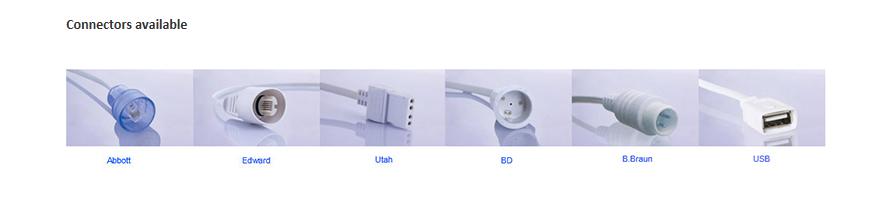 Odpowiedź:Zamawiający posiada kardiomonitory producenta – firmy Drager i connectory typu Edward i BD.5. Czy Zamawiający wyrazi zgodę na zaoferowanie w poz.2 zestawów do pomiaru ciśnienia metodą inwazyjną zgodnie z poniższym schematem?: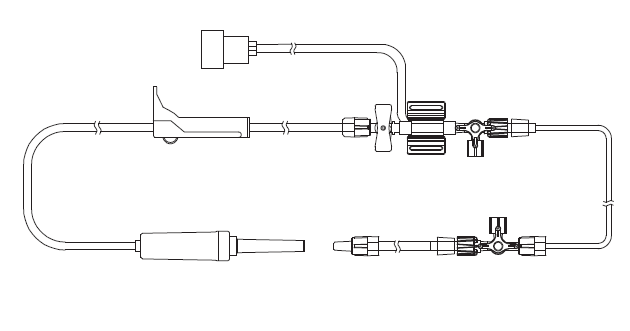 Odpowiedź:SWZ pozostaje bez zmian.ZESTAW VIIICzy Zamawiający dopuści do postępowania przetargowego :Pakiet nr 6 poz. 1 i 2 – myjki higieniczneJednorazowe myjki w postaci rękawicy przeznaczone do częstego i łagodnego oczyszczania i mycia całego ciała (włącznie ze strefami intymnymi), niezawierające składników o właściwościach bójczych, barwników, alkoholi, olejów mineralnych, parabenów, mydła, silikonu oraz kwasu mlekowego. Zawierające składniki myjące, odżywcze oraz pielęgnujące takie jak m. in. witamina E, gliceryna, glikol kaprylowy i kaprylan glicerolu, o delikatnym zapachu,  nie wymagające spłukiwania oraz osuszania ciała. Posiadające pH neutralne dla skóry, hipoalergiczne, testowane dermatologicznie. Rękawice o zaokrąglonym anatomicznym kształcie, miękkie i przyjemne w dotyku, wykonane z wytrzymałego i delikatnego materiału przyjaznego dla środowiska tj. mieszaniny włókien: poliester i lyocell, zgrzewane ultradźwiękowo dzięki czemu nie drażni wrażliwej skóry pacjenta. Rękawice o rozmiarze 22 x  i gramaturze 82g/m2, pakowane w opakowania po 8 szt. typu flow-pack z możliwością podgrzania opakowania w kuchence mikrofalowej, zarejestrowane jako wyrób medyczny.Odpowiedź:SWZ pozostaje bez zmian.Zamawiający zamieszcza zmodyfikowany załącznik nr 2 pt. „Opis przedmiotu zamówienia, formularz cenowy” na stronie internetowej prowadzonego postępowania z dopiskiem NOWY.Zgodnie z art. 137 ust 6 ustawy Prawo zamówień publicznych Zamawiający przedłuża termin składania i otwarcia ofert do 26.08.2022r.Godziny składania i otwarcia ofert pozostają bez zmian.Termin związania ofertą kończy się 23.11.2022 r.